РЕШЕНИЕ № 1734комиссии по рассмотрению споров о результатахопределения кадастровой стоимости11.08.2021             	                                                                                    г. СмоленскКомиссия в составе:Председательствующий: заместитель руководителя Управления Федеральной службы государственной регистрации, кадастра и картографии по Смоленской области, заместитель председателя комиссии Ольга Владимировна Нахаева. Секретарь комиссии: консультант отдела обеспечения судебной деятельности правового управления Департамента имущественных и земельных отношений Смоленской области Сапегина Диана Анатольевна.Члены комиссии: член Ассоциации саморегулируемой организации «Национальная коллегия специалистов-оценщиков» Галина Ивановна Ковалева, член Ассоциации «Межрегиональный союз оценщиков» Татьяна Владимировна Тарасенкова, член Ассоциации саморегулируемой организации «Национальная коллегия специалистов-оценщиков» Андрей Николаевич Рогулин, консультант-помощник Уполномоченного по защите прав предпринимателей в Смоленской области Анна Юрьевна Гуртий.            На заседании, проведенном 11.08.2021, комиссия рассмотрела заявление, поступившее 16.07.2021 от ООО «Рославльская торговая база облпотребсоюза» (ОГРН: 1026700923193,  адрес: Смоленская область, Рославльский район, Остерское сельское поселение, д. Козловка), об оспаривании кадастровой стоимости земельного участка с кадастровым номером 67:15:0370101:776 площадью 21321 кв. метр, расположенного по адресу: Смоленская область, Рославльский район, Остерское сельское поселение, д. Козловка, ул. Гагарина, уч. 3А.          Заявление подано на основании статьи 22 Федерального закона от 03.07.2016       № 237-ФЗ «О государственной кадастровой оценке».          В голосовании приняли участие: О.В. Нахаева, А.Н. Рогулин, Т.В. Тарасенкова, А.Ю. Гуртий.         Г.И. Ковалева заявила самоотвод.         По итогам голосования «за» проголосовали  4 человека, «против» - 0.Нарушения требований статьи 11 Закона об оценочной деятельности и требований к составлению, и к содержанию отчета об оценке, и требований к информации, используемой в отчете об оценке, а также требований к проведению оценки недвижимости, установленных федеральными стандартами оценки не выявлены.                   Решили: определить кадастровую стоимость земельного участка в размере его рыночной стоимости, указанной в отчете об оценке рыночной стоимости от 16.07.2021 № 684-З-21 СМК АОК 04, составленном ООО «Агентство оценки Ковалевой и Компании», по состоянию на 02.07.2020 в размере 1 108 692 (Один миллион сто восемь тысяч шестьсот девяносто два) рубля.Председательствующий   				                                         О.В. Нахаева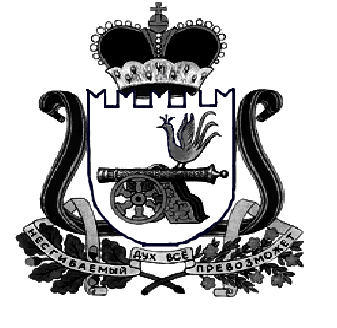 